Park School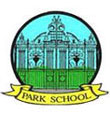 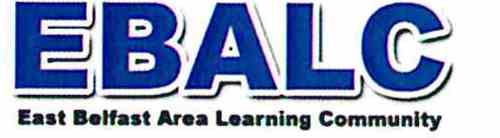 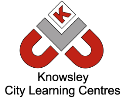 Online Safety Newsletter: June 2019Currently at the top of the App Store chart, YOLO: Q&A is a social networking app that is used with SnapChat (although not affiliated by Snapchat) .  YOLO is rated as 17+ in the app store, which means you should be at least 17 years old to download this app. YOLO is an acronym for ‘you only live once.’  In YOLO, users request to "send me anonymous questions" which then posts the request in Snapchat (via their Snapchat story or to a group of friends). All questions are then sent via YOLO anonymously.The NSPCC have issued a warning about this app as it can clearly be misused to send abusive or upsetting messages (Source: https://www.bbc.co.uk/news/technology-48214413).Due to the nature of this app we would highly recommend that the age rating of this app is adhered to.More informationSafer Schools have produced this helpful YouTube video which summarises what YOLO is: https://www.youtube.com/watch?v=RQVRkMA9KZU 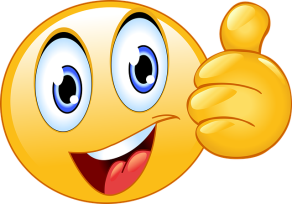 More information about different anonymous messaging apps available and top tips: https://www.net-aware.org.uk/news/anonymous-messaging-apps-whos-asking/  Don’t forget that Instagram include controls to help you manage comments on your posts.  Select ‘hide offensive comments’ to automatically hide comments that may be offensive from your posts.   You can also create your own list of words or emojis that you don’t want to have appear in your comments.  To access these filters, go to the settings menu, privacy and security and then select comment controls.Lots of apps that we use nowadays can monitor our location, allow us to ‘check in’ at a location or share where we are.  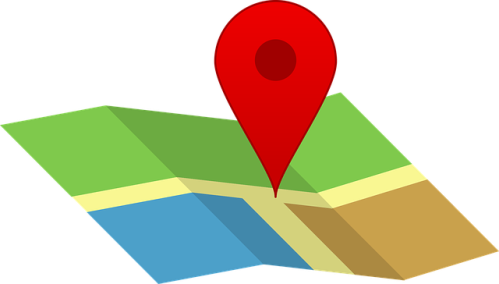 It is important to talk to your child about how they use the location settings within apps e.g. checking in at home or at schools shows people where you live/go to school and tells people when you are at home/not at home.  Reinforce that this is personal information. It is particularly important to stress that it is risky to share their location if this can be seen by strangers.Check your settings:You can control which apps can see and use your location. Android: https://support.google.com/android/answer/6179507?hl=en-GB Apple: https://support.apple.com/en-gb/HT207092Snap MapOne example of an app that uses your location is Snapchat through the Snap Map.  The Map lets users see where their friends are if a friend has chosen to share their location at any given time. You can change your location setting for Snapchat by following these instructions: https://support.snapchat.com/en-GB/a/snap-map-location-settings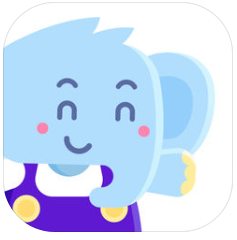 More information: https://www.childnet.com/parents-and-carers/hot-topics/location-services 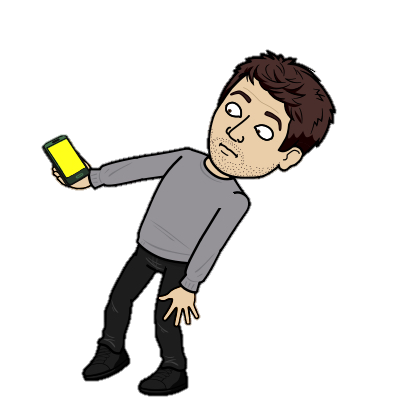 